PRINCIPAUX ENSEIGNEMENTS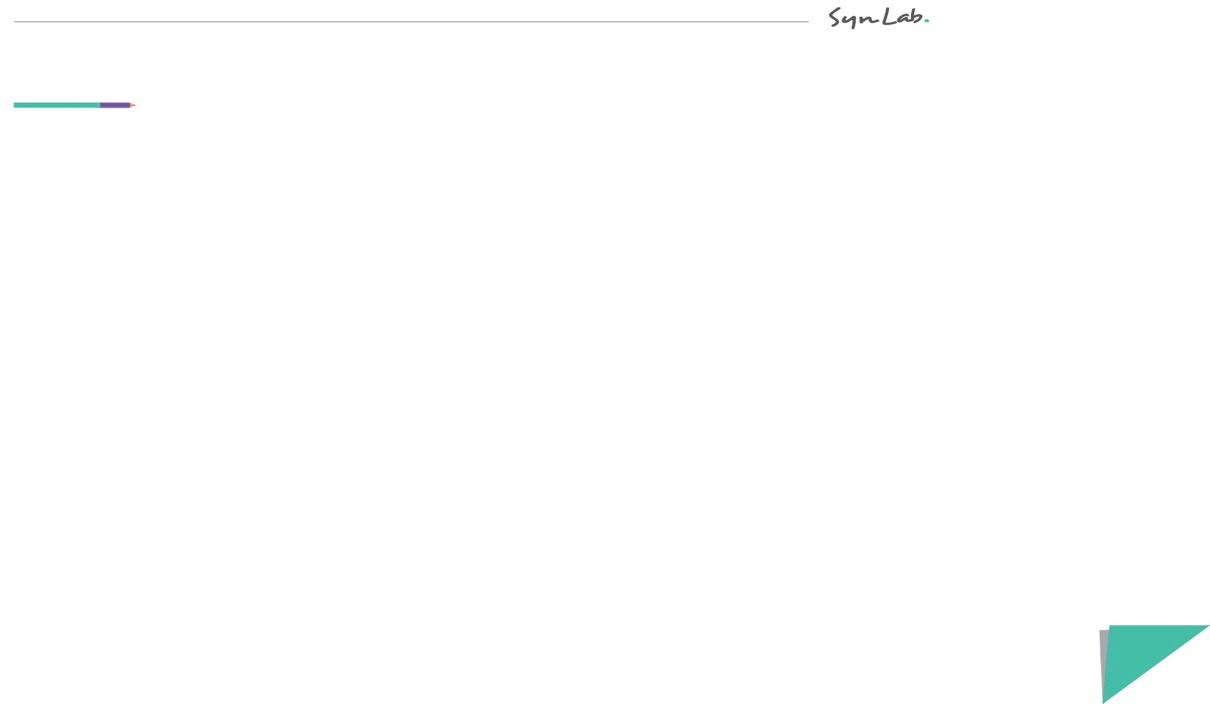 Les enseignants considèrent que 19% de leurs élèves ne paraissent pas engagés dans leur scolarité avec le confinement et leurs estimations vont jusqu’à près d’1/3 en collège REP et en lycée professionnels. Parmi les élèves désengagés, 40% d’élèves ne présentaient pas de risque de décrochage avant le confinement.Depuis le début du confinement, les enseignants estiment en moyenne qu’ils n’ont pas eu d’échange avec 12% de leurs élèves et leurs estimations vont jusqu’à près de 25% pour les enseignants de collèges de REP et de lycées professionnels. D’après leurs déclarations, on trouverait en moyenne 65% d’élèves identifiés comme à risque de décrochage parmi ceux avec qui ils n’ont pas eu d’échange.Les raisons du désengagement avancées par les enseignants sont d’abord l’absence de sens à travailler (75% des enseignants la citent), les mauvaises conditions de travail et le manque de matériel numérique (cités par 56% des enseignants).Plus la situation dure, plus le risque semble grand puisque 39% des enseignants pensent que ledésengagement de leurs élèves a augmenté depuis le début du confinement.